Cambridge International ExaminationsCambridge International General Certificate of Secondary EducationBIOLOGY                                                                                                                                               0610/21Paper 2  Multiple Choice (Extended)                                                                          October/November 201745 minutesAdditional Materials:        Multiple Choice Answer SheetSoft clean eraserSoft pencil (type B or HB is recommended)1     Which term is defined as all the chemical reactions that occur in cells?A    photosynthesisB    protein synthesisC    respirationD    metabolism2     The diagram shows a section of DNA from a chimpanzee.A      G      C      T       A      C      A      G      A      GWhich  diagram  shows  a  section  of  DNA  from  the  organism  that  is  most  closely  related  to  the chimpanzee?A         A      G      C      T       A      C      A      G      A      TB         A      G      C      T       A      C      A      G      T       TC         A      T      C      A      A      C      A      G      T       TD         A      T      C      T       A      C      A      G      T       T3     4     The diagrams show a leaf and its internal structure.21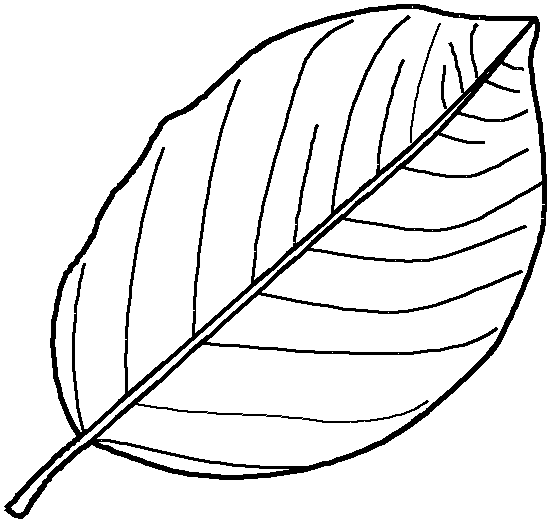 3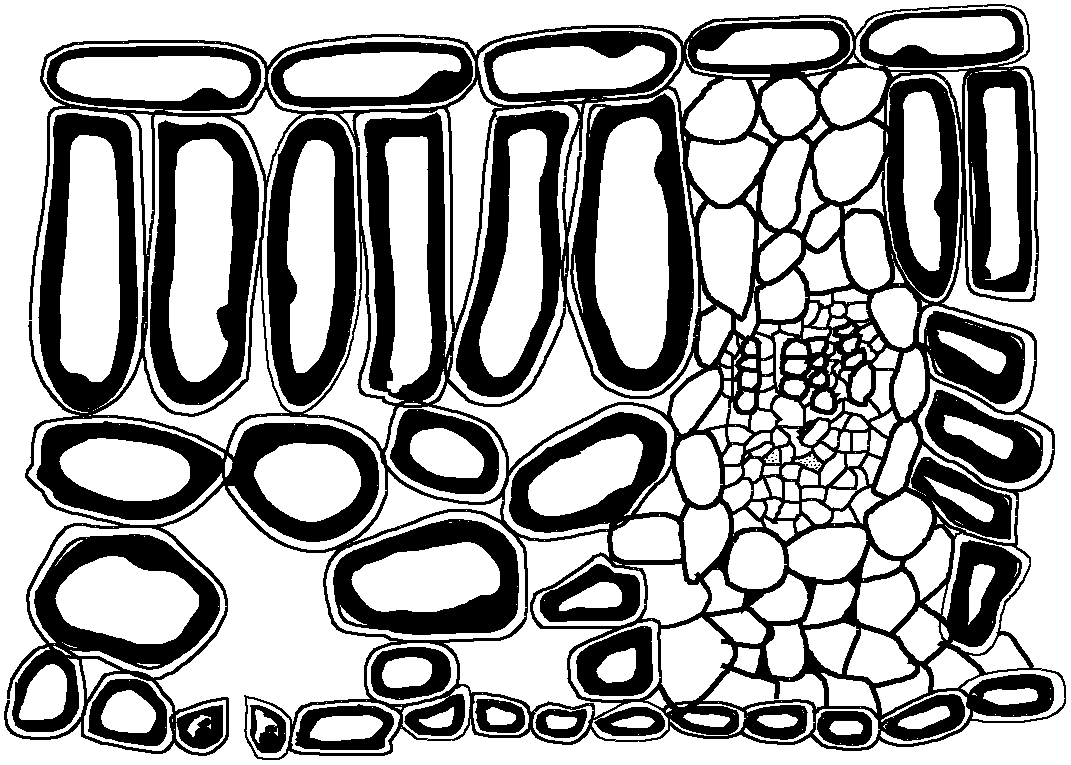 What are the levels of organisation of the labelled structures?1                          2                          3A               cell                     tissue             organ systemB             organ                     cell                     tissueC       organ system             tissue                     cellD             tissue                     cell                     organ5     Different factors affect the rate of diffusion of molecules across a membrane.Which row represents changes to factors that will increase the rate of diffusion?concentration gradient across a membranethicknessof membranesurface areaof membrane         temperatureA             decrease                 decrease                increase                increase B             decrease                 increase                increase                decrease C             increase                 decrease                increase                increase D             increase                  increase                decrease               decrease6	7     The diagram shows a protease molecule catalysing the break down of a protein molecule.PQRSWhat are the parts labelled P, Q, R and S?enzyme           product          substrate        active siteA              P                     Q                     R                     S B              R                     S                     P                     Q C              S                     P                     Q                     R D              S                     R                     Q                     P8     The diagram shows the structure of part of a DNA molecule.X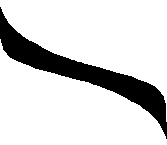 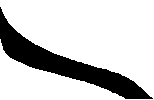 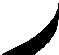 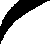 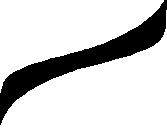 What does X represent?A    amino acidB    baseC    carbonD    protein9     Which statement about enzymes is correct?A    Enzymes become part of the product.B    Lowering the pH always slows down the reaction rate.C    Raising the temperature always increases the reaction rate.D    The specificity of an enzyme depends on the shape of its active site.10   11   Which structure would be found in large numbers in cells that have a high energy requirement?A    chloroplastB    endoplasmic reticulumC    large vacuoleD    mitochondrion12   What must be increased in the diet of a person suffering from constipation?A    fats B    fibre C    ironD    protein13   Which disease can be caused by a deficiency of iron in the diet?A    anaemiaB    kwashiorkorC    marasmusD    rickets14   The diagram shows the human alimentary canal, with a string marked in metres beside it.0                   oesophagus123string marked in metres45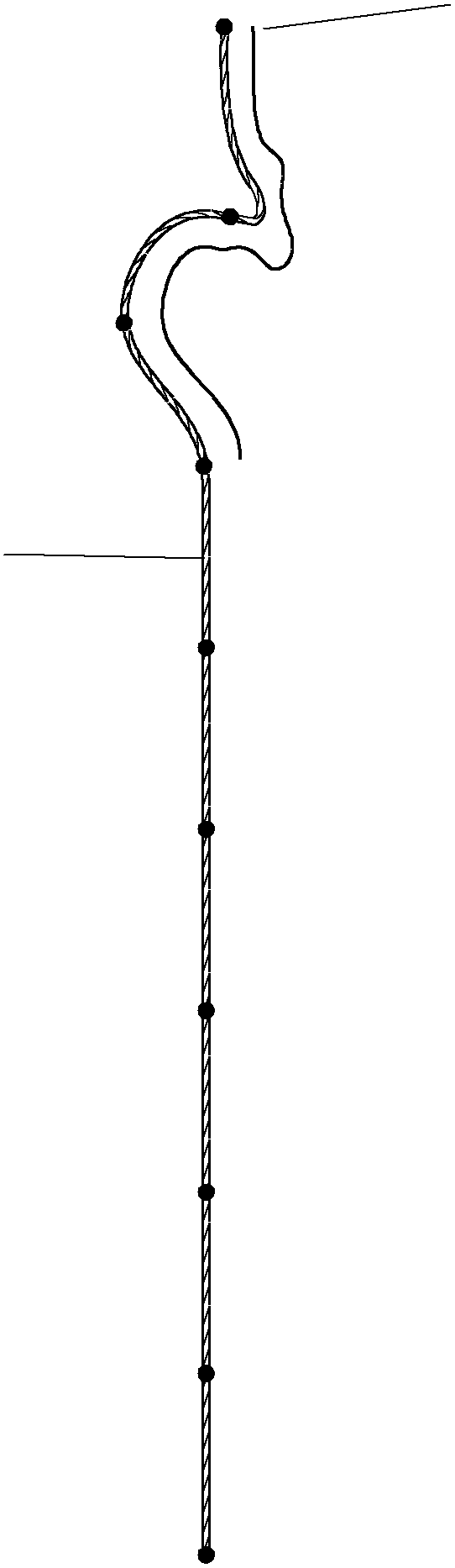 6789How long is the small intestine?anusA    2 m                    B    6 m                    C    8 m                    D    9 m18   The diagram shows a cross-section through a human blood vessel.elastic and fibrous connective tissuemuscle layer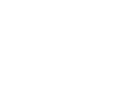 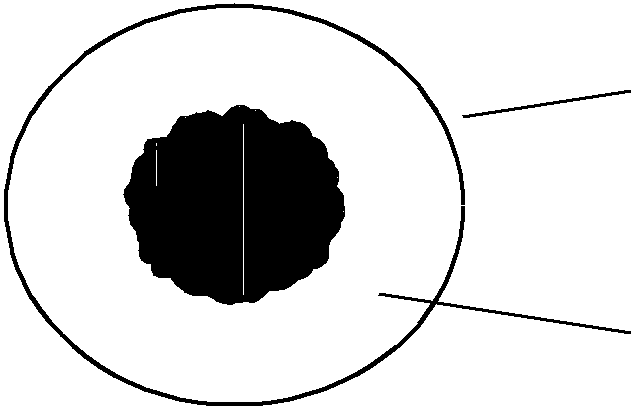 Which type of blood vessel does the diagram show?A    an arteryB    a capillaryC    a veinD    a ventricle19   Which are both chemical barriers to the transmission of pathogens?A    mucus and stomach acidB    mucus and white blood cellsC    skin and hairs in the noseD    skin and stomach acid20   The table shows some of the changes that occur during breathing.from contracted to relaxedfrom relaxed to contracteddiaphragm                        P                            Xexternal intercostals                 Q                            Yinternal intercostals                 R                            ZWhich changes occur to cause inspiration?A    P, Q and Z        B    X, Q and R        C    X, Y and R        D    X, Y and Z23   What is the most important function of sweating?A    to remove excess heat from the body B    to remove excess salts from the body C    to remove excess urea from the body D    to remove excess water from the body24   Four effects of a specific hormone are listed.●     increased blood pressure●     increased blood glucose concentration●     increased rate of respiration●     reduced blood flow to the gutWhat is this hormone?A    adrenalineB    glucagonC    insulinD    testosterone25   The diagram shows a person sweating in hot weather.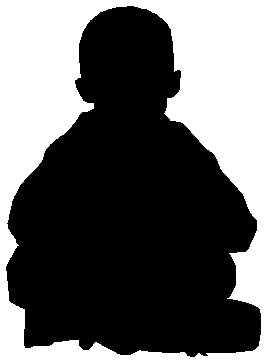 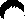 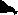 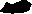 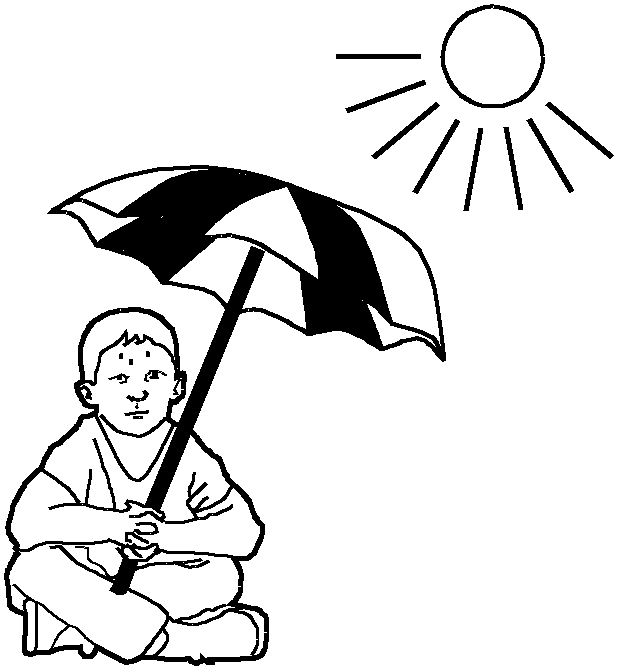 What part is played by sweat glands during the process of sweating?A    effectorB    receptorC    sense organD    stimulus27   The immune system recognises pathogens and attacks them.Which feature of pathogens triggers this response?A    antibodies B    antibiotics C    antigensD    memory cells28   Which environmental factor is not always a requirement for seed germination?A    lightB    oxygenC    suitable temperatureD    water30   In some mammals the allele for brown coat colour is dominant to the allele for white coat colour.Which  percentage  of  offspring  will  be  white  if  a  cross  is  made  between  two  heterozygous mammals?A    0%                    B    25%                  C    50%                  D    100%31   Which term is defined as a length of DNA that codes for a protein?A    amino acidB    chromosomeC    geneD    mutation32   The following are involved in protein synthesis.1     amino acids assembled in order2     mRNA moves to the cytoplasm3     mRNA passing through a ribosome4     DNA in the nucleusIn which order do they become involved when proteins are made?A    1 → 3 → 2 → 4B    3 → 2 → 1 → 4C    4 → 2 → 3 → 1D    4 → 3 → 2 → 134   The distribution of the sickle-cell allele in human populations varies in different areas of the world.What is an explanation for this difference?A    People that are heterozygous for the sickle-cell allele have a resistance to cholera.B    People that are heterozygous for the sickle-cell allele have a resistance to malaria.C    People that are heterozygous for the sickle-cell allele are more likely to suffer from anaemia.D    People with sickle-cell anaemia have more alleles.38   Ligase enzymes are used in genetic engineering toA    cut open plasmid DNA.B    insert plasmids into bacteria.C    isolate the DNA making up a human gene.D    join human DNA to plasmid DNA